Sestavila: Iva Plut, org. preh. in  zdr.hig. režima       Potrdila: skupina za prehranoOtroci imajo ves čas bivanja v vrtcu na razpolago vodo in/ali nesladkan čaj. Pridržujemo si pravico do spremembe jedilnika ob izrednih dogodkih.  Hvala za razumevanje!                        DOBER TEK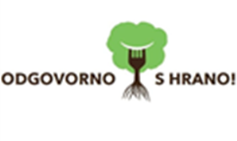 JEDILNIK  Z OZNAČENIMI ALERGENI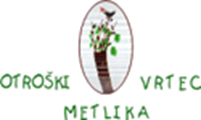 (I: 1 do 2 leti, II: 2 do 3 leta, III: 3 do 6 let) od 01.04.2024  do  05.04.2024JEDILNIK  Z OZNAČENIMI ALERGENI(I: 1 do 2 leti, II: 2 do 3 leta, III: 3 do 6 let) od 01.04.2024  do  05.04.2024JEDILNIK  Z OZNAČENIMI ALERGENI(I: 1 do 2 leti, II: 2 do 3 leta, III: 3 do 6 let) od 01.04.2024  do  05.04.2024JEDILNIK  Z OZNAČENIMI ALERGENI(I: 1 do 2 leti, II: 2 do 3 leta, III: 3 do 6 let) od 01.04.2024  do  05.04.2024Radi jemo lokalno.ZAJTRK ZAJTRK KOSILO MALICA MALICA PONEDELJEK01.04.2024PRAZNIKPRAZNIKPRAZNIKPRAZNIKPRAZNIKVsebnost snovi, ki povzročajo alergije ali preobčutljivostTOREK02.04.2024I: zdrob z proseno kašo na mlekuMedeni namaz, kruh, mleko, sadjePiščančja obara z žličniki, kruh, puding s smetano, čajPiščančja obara z žličniki, kruh, puding s smetano, čajSadno zelenjavni krožnikSadno zelenjavni krožnikVsebnost snovi, ki povzročajo alergije ali preobčutljivostMleko, gluten (pšenica)Gluten (pšenica), jajca, listna zelena, mlekoGluten (pšenica), jajca, listna zelena, mlekoSREDA03.04.2024Riž na mleku, kruh po želji, sadje, čajGoveja juha z rezanci, špageti z bolonjsko omako, solata, čajGoveja juha z rezanci, špageti z bolonjsko omako, solata, čajKoruzni krispijiKoruzni krispijiVsebnost snovi, ki povzročajo alergije ali preobčutljivostMleko, gluten (pšenica)Listna zelena, gluten (pšenica), jajcaListna zelena, gluten (pšenica), jajcaČETRTEK04.04.2024I: Kamutov zdrob na mlekuDomač goveji namaz, kruh, sveža zelenjava, čaj, sadje Cvetačna juha, kruhov narastek, omaka iz stročnic, solata z jajcem, čajCvetačna juha, kruhov narastek, omaka iz stročnic, solata z jajcem, čajKefir Kefir Vsebnost snovi, ki povzročajo alergije ali preobčutljivostMleko, gluten (pšenica), gorčično semeMleko, jajca, gluten (pšenica)Mleko, jajca, gluten (pšenica)Mleko Mleko PETEK05.04.2024I: Ovseni kosmiči na mlekuRibji namaz, rezine sveže zelenjave, čaj, sadjeKremna zelenjavna juha, pizza šunka sir, solata, čajKremna zelenjavna juha, pizza šunka sir, solata, čajMleko, polnozrnati prepečenecMleko, polnozrnati prepečenecVsebnost snovi, ki povzročajo alergije ali preobčutljivostMleko, gluten (pšenica, oves), ribeMleko, gluten (pšenica), jajcaMleko, gluten (pšenica), jajcaMleko, gluten (pšenica)Mleko, gluten (pšenica)